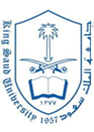 جامعة الملك سعودكلية إدارة الاعمالقسم الاقتصادمفردات مادة التحليل الاقتصادي الجزئي (201قصد)الأسم/ مشاعل الخريجيبريد الكتروني/ mfkhriji@ksu.edu.saتويتر/@mfkhriji المدينة الجامعية للطالبات,كلية إدارة الأعمال مبنى رقم 3,غرفة رقم 120هاتف رقم/ موضوعات المقرر:المرجع الرئيس:د/خالد الدخيل، مقدمة في النظرية الاقتصادية الجزئية.المرجع المساعد:د/ماجد المنيف, مباديء الاقتصاد الجزئي.طريقة التقييم:محتويات ملف الانجاز:الواجبات التي قمتي بحلها بنفسك .تصحيح الخطأ في حلك للواجب إن وجد خطأ.دورك الذي قمتي به في المجموعات خلال المحاضرة.دورك الذي قمتي به في العرض التقديمي .مواصفات ملف الانجاز:- ورق A4 مغلف في ملف تخريم بلاستيك رقيق جدا وغير مقوى .- يوجد عنوان وتاريخ تسليم لكل واجب.- خلف كل واجب تصحيح الأخطاء.- خلف تصحيح الاخطاء دورك في المجموعة.- بعد ذلك دورك في العرض التقديمي.تقييم ملف الإنجاز:60% اكتمال الملف.20% وجود تصحيح اخطاء حل الواجبات  .10% التسليم في الموعد.10% تنظيم الملف (وضوح الكتابة ومدى تنظيمها – وضوح العناوين - وضوح الرسومات – ادراج التاريخ)تقييم العمل في المجموعات: التقييم الجماعي للعمل في المجموعات:50%التقييم الفردي:50%تقييم ملف الإنجاز:تقييم العرض التقديمي:في يوم العرض يتم تسليم ملف مغلف ببلاستيك رقيق من قبل قائدة المجموعة يحتوي على :نسخة من عرض الباور بوينت.نسخة من أي وسائل مساعدة.قائمة بالمراجع .تقييم الطالبات بشكل فردي كل طالبة على حدة علما بأن تقييم الطالبات يتم بشكل تصويت بين اعضاء المجموعة الواحدة ويراعى فيه الموضوعية والابتعاد عن العلاقات الشخصية.1-التقييم الجماعي  من قبل الاستاذة: 60%التقييم الفردي من قبل الزميلات : 40%الموضوععدد الساعاتالعرض والطلب والتوازن3نظرية المستهلك وتعظيم المنفعة6أثر الدخل وأثر الإحلال6المرونات3الإنتاج والتكاليف في الأجل القصير  6الإنتاج والتكاليف في الأجل الطويل6توازن المنتج في المنافسة الكاملة 3توازن المنتج في الاحتكار3مدخل الى الثروة والتوازن العام3الدرجةالبيانتاريخ الاستحقاق15اختبار فصلي أولالاحد 2\1\143626\10\201415اختبار فصلي ثاني الخميس 5\2\143627\11\201410العمل في مجموعاتخلال المحاضرات10ملف الانجاز وواجباتيسلم مرتين خلال الفصل بالاتفاق على المواعيد10عرض تقديميخلال الفصلممتاز5جيد جدا4جيد3مقبول2-1سيءاقل من 1المعارفلاتوجد أخطاء علمية ،دقة الفهم،ويظهر معرفة ممتازه بالموضوعتوجد أخطاء بسيطة, ويظهر معرفة جيدة بالموضوع.يوجد أخطاء ويظهر معرفه بالموضوع.أخطاء متعددة ،ومعرفة متوسطة بالموضوع.أخطاء كثيرة ولايظهر معرفة بالموضوع.تنظيم العمل عمل منظم بشكل محترفتم تنظيم العمل بفعالية تم تنظيم العمل مع بعض الخللتم انجاز العمل بدون تنظيمعمل غير منظم ولم يتم الانجازالالتزام بالوقتالتزام تام بالوقت المحدد للانجاز.اخلال بالوقت في حدود 30ثانيةاخلال بالوقت في حدود دقيقةاخلال بالوقت في حدود دقيقتيناخلال بالوقت أكثر من دقيقتينوضوح العرض للزميلاترائع جدا ويظهر حرفية واضحة في العرضالعرض جيد جدا وواضح وجذابمنظم ومرتب بشكل كبير وواضح وان كان ليس جذاباالتنظيم معقول ولكن غير واضح وغير جذابالتنظيم سيء ولايمكن فهم الموضوع منى طريقة العرضممتاز5جيد جدا4جيد3مقبول2-1سيءاقل من 1الالتزام بالحضور ملتزم بحضور كافة الاعمال الجماعيةغياب مره واحدهغياب مرتينغياب ثلاث مراتغياب أكثر من 3 مرات مهارات التعامل مع الآخرين والمشاركة الفاعلةيدير الأبحاث المشتركة بشكل محترفيشترك بفعاليه في المجموعاتيشترك في العمل الجماعي وإن كان آداؤه ضعيفيفضل العمل وحدهلايفضل الاشتراك مع الآخرين وآدؤه ضعيفالحماس والدافعية للتعلمحماس ودافعيه عالية للتعلمحماس ودافعية جيدة جداحماس ودافعية ضعيفهغير متحمسيمتنع عن التعلم ممتاز10جيد جدا9جيد8مقبول7سيء6 وأقلالالتزام بموعد التسليم تم التسليم في الموعدتأخير ساعةتأخير ساعتينتأخير يومتأخير يومينإكتمال الملفملف كاملينقص عنصرينقص عنصرينينقص ثلاث عناصرينقص اربع عناصروجود تصحيح اخطاء الواجبات جميع الأخطاء لها تصحيحينقص عنصرينقص عنصرينينقص ثلاث عناصرينقص اربع عناصرمهارات الكتابةخط واضح ومنظم تنظيم محترفخط واضح ويوجد بعض الاخطاءخط واضح ويوجد أخطاء كثيرهخط غير واضحأوراق غير مرتبه وخط غير واضحممتاز5جيد جدا4جيد3مقبول2-1سيءاقل من 1المعارفلاتوجد أخطاء علمية ،دقة الفهم،ويظهر معرفة ممتازه بالموضوعتوجد أخطاء بسيطة, ويظهر معرفة جيدة بالموضوع.يوجد أخطاء ويظهر معرفه بالموضوع.أخطاء متعددة ،ومعرفة متوسطة بالموضوع.أخطاء كثيرة ولايظهر معرفة بالموضوع.تنظيم العمل عمل منظم بشكل محترفتم تنظيم العمل بفعالية تم تنظيم العمل مع بعض الخللتم انجاز العمل بدون تنظيمعمل غير منظم ولم يتم الانجازالالتزام بالوقتالتزام تام بالوقت المحدد للانجاز.اخلال بالوقت في حدود 30ثانيةاخلال بالوقت في حدود دقيقةاخلال بالوقت في حدود دقيقتيناخلال بالوقت أكثر من دقيقتينوضوح العرض للزميلاترائع جدا ويظهر حرفية واضحة في العرضالعرض جيد جدا وواضح وجذابمنظم ومرتب بشكل كبير وواضح وان كان ليس جذاباالتنظيم معقول ولكن غير واضح وغير جذابالتنظيم سيء ولايمكن فهم الموضوع منى طريقة العرضالتميز والإبداعيوجد عناصر متميزة تدعم العرض(عرض فيديو- عرض مسرحي –الخ) لايوجد عناصر تميز54321الالتزام بالمواعيدملتزمةتأخر مرةتأخر مرتين تأخر 3 مراتتأخر 4 مراتجادة في الانجازجادةمتوسطةغير جادةالعمل بروح الفريقتعمل بروح الفريق أنانيةالأسم54321الالتزام بالمواعيدجادة في الانجازالعمل بروح الفريق